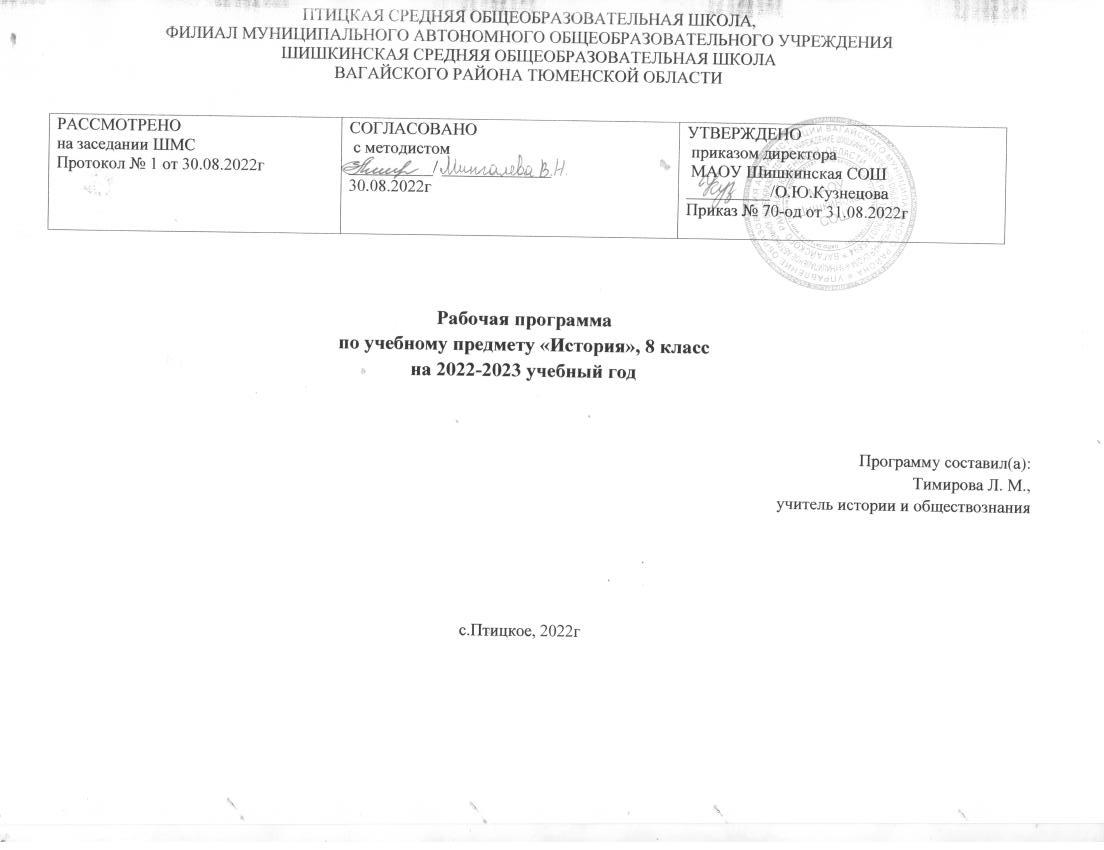 Планируемые результаты освоение учебного предметаЛичностные результатыосознание своей идентичности как гражданина страны, члена семьи, этнической и религиозной группы, локальной и региональной общности; эмоционально положительное принятие своей этнической идентичности;познавательный интерес к прошлому своей страныосвоение гуманистических традиций и ценностей современного общества, уважение прав и свобод человека;изложение своей точки зрения, её аргументация в соответствии с возрастными возможностями;уважительное отношение к прошлому, к культурному и историческому наследию через понимание исторической обусловленности и мотивации поступков людей предшествующих эпох;уважение к народам России и мира и принятие их культурного многообразия, понимание важной роли взаимодействия народов в процессе формирования древнерусской народности;следование этическим нормам и правилам ведения диалога;формирование коммуникативной компетентности;обсуждение и оценивание своих достижений, а также достижений других;расширение опыта конструктивного взаимодействия в социальном общении;осмысление социально-нравственного опыта предшествующих поколений, способность к определению своей позиции и ответственному поведению в современном обществе.МежпредметныеРегулятивные УУД:принимать и сохранять учебную задачу;планировать свое действие в соответствии с поставленной задачей и условиями ее реализации, в том числе во внутреннем плане;учитывать правило в планировании и контроле способа решения;осуществлять итоговый пошаговый контроль по результату;адекватно воспринимать оценку учителя;различать способ и результат действия;уметь оценивать правильность выполнения действий на уровне адекватной ретроспективной оценки;вносить необходимые коррективы в действие после его завершения на основе его оценки и учета характера сделанных ошибок;выполнять учебные действия в материализованной, громко речевой и умственной форме.Познавательные УУД:осуществление поиска необходимой информации для выполнения учебных заданий с использованием учебной литературы;использование знаково-символических средств, в том числе моделей и схем для решения задач;осознанное и произвольное построение речевого высказывания в устной и письменной форме;ориентировка на разнообразие способов решения задач;структурирование знаний;основы смыслового чтения художественных и познавательных текстов;уметь выделять существенную информацию из текстов разных видов;умение осуществлять анализ объектов с выделением существенных и несущественных признаков;умение осуществлять синтез как составление целого из частей;умение осуществлять сравнение, сериацию и классификацию по заданным критериям;умение устанавливать причинно-следственные связи;умение строить рассуждения в форме связи простых суждений об объекте, его строении, свойствах и связях;доказательство;выдвижение гипотез и их обоснование;формулирование проблемы;самостоятельное создание способов решения.Коммуникативные УУД :   понимать возможность различных позиций других людей, отличных от собственной, и ориентироваться на позицию партнера в общении и взаимодействии;учитывать разные мнения и стремиться к координации различных позиций в сотрудничестве;уметь формулировать собственное мнение и позицию;уметь договариваться и приходить к общему решению в совместной деятельности, в том числе в ситуации столкновения интересов;уметь в коммуникации строить понятные для партнера высказывания, учитывающие, что он знает и видит, а что нет;уметь задавать вопросы;уметь контролировать действия партнера;уметь использовать речь для регуляции своего действия;адекватно использовать речевые средства для решения различных коммуникативных задач;строить монологическое высказывание, владеть диалогической формой речи.Предметные результаты: овладение целостными представлениями об историческом пути народов как необходимой основой миропонимания и познания общества;способность применять понятийный аппарат исторического знания;умение изучать информацию различных исторических источников, раскрывая их познавательную ценность;расширение опыта оценочной деятельности на основе осмысления жизни и деяний личностей и народов в истории;готовность применять исторические знания для выявления и сохранения исторических и культурных памятников своей страны и мира.знать имена выдающихся деятелей XVIII в., важнейшие факты их биографии;основные этапы и ключевые события всеобщей истории периода конца XVII— XVIII в.в.;важнейшие достижения культуры и системы ценностей, сформировавшиеся в ходе исторического развития;изученные виды исторических источников;соотносить даты событий отечественной и всеобщей истории с веком; определять последовательность и длительность важнейших событий отечественной и всеобщей истории;использовать текст исторического источника при ответе на вопросы и решении различных учебных задач, сравнивать свидетельства разных источников;показывать на исторической карте территории расселения народов, границы государств, города, места значительных исторических событий;рассказывать о важнейших исторических событиях и их участниках, опираясь на знание необходимых фактов, дат, терминов; давать описание исторических событий и памятников культуры на основе текста и иллюстративного материала учебника, фрагментов исторических источников; использовать приобретённые знания при написании творческих работ (в том числе сочинений), отчётов об экскурсиях, рефератов;соотносить общие исторические процессы и отдельные факты; выявлять существенные черты исторических процессов, явлений и событий; группировать исторические явления и события по заданному признаку; объяснять смысл изученных исторических понятий и терминов, выявлять общность и различия сравниваемых исторических событий и явлений;определять на основе учебного материала причины и следствия важнейших исторических событий;объяснять своё отношение к наиболее значительным событиям и личностям истории России и всеобщей истории, достижениям отечественной и мировой культуры;использовать приобретённые знания и умения в практической деятельности и повседневной жизни для понимания исторических причин и исторического значения событий и явлений современной жизни, для высказывания собственных суждений об историческом наследии народов России и мира, объяснения исторически сложившихся норм социального поведения, использования знаний об историческом пути и традициях народов России и мира.Содержание рабочей программы учебного предметаВСЕОБЩАЯ ИСТОРИЯ. ИСТОРИЯ НОВОГО ВРЕМЕНИ. XVIII в. (23 ч) Введение (1 ч). Век Просвещения (2 ч) Истоки европейского Просвещения. Достижения естественных наук и распространение идей рационализма. Английское Просвещение; Дж. Локк и Т. Гоббс. Секуляризация (обмирщение) сознания. Культ Разума. Франция — центр Просвещения. Философские и политические идеи Ф. М. Вольтера, Ш. Л. Мон- 24 Примерная рабочая программа тескье, Ж. Ж. Руссо. «Энциклопедия» (Д. Дидро, Ж. Д’Аламбер). Германское Просвещение. Распространение идей Просвещения в  Америке. Влияние просветителей на изменение представлений об отношениях власти и общества. «Союз королей и философов». Государства Европы в XVIII в. (6 ч) Монархии в Европе XVIII в.: абсолютные и парламентские монархии. Просвещенный абсолютизм: правители, идеи, практика. Политика в отношении сословий: старые порядки и  новые веяния. Государство и Церковь. Секуляризация церковных земель. Экономическая политика власти. Меркантилизм. Великобритания в XVIII в. Королевская власть и парламент. Тори и виги. Предпосылки промышленного переворота в Англии.Технические изобретения и создание первых машин. Появление фабрик, замена ручного труда машинным. Социальные и экономические последствия промышленного переворота. Условия труда и быта фабричных рабочих. Движения протеста. Луддизм. Франция. Абсолютная монархия: политика сохранения старого порядка. Попытки проведения реформ. Королевская власть и сословия. Германские государства, монархия Габсбургов, итальянские земли в XVIII в. Раздробленность Германии. Возвышение Пруссии. Фридрих II Великий. Габсбургская монархия в XVIII в. Правление Марии Терезии и Иосифа II. Реформы просвещенного абсолютизма. Итальянские государства: политическая раздробленность. Усиление власти Габсбургов над частью итальянских земель. Государства Пиренейского полуострова. Испания: проблемы внутреннего развития, ослабление международных позиций. Реформы в правление Карла III. Попытки проведения реформ в Португалии. Управление колониальными владениями Испании и Португалии в Южной Америке. Недовольство населения колоний политикой метрополий. Британские колонии в Северной Америке: борьба за независимость (2 ч) Создание английских колоний на американской земле. Состав европейских переселенцев. Складывание местного самоуправления. Колонисты и индейцы. Южные и северные колонии: особенности экономического развития и социальных отношений. Противоречия между метрополией и колониями. «Бостонское чаепитие». Первый Континентальный конгресс (1774) и начало Войны за независимость. Первые сражения войны. Создание регулярной армии под командованием Дж. Вашингтона. Принятие Декларации независимости (1776). Перелом в войне и ее завершение. Поддержка колонистов со стороны России. Итоги Войны за независимость. Конституция (1787). «Отцы-основатели». Билль о правах (1791). Значение завоевания североамериканскими штатами независимости.Французская революция конца XVIII в. (3 ч) Причины революции. Хронологические рамки и основные этапы революции. Начало революции. Декларация прав человека и гражданина. Политические течения и деятели революции (Ж.  Ж.  Дантон, Ж.-П. Марат). Упразднение монархии и провозглашение республики. Вареннский кризис. Начало войн против европейских монархов. Казнь короля. Вандея. Политическая борьба в годы республики. Конвент и «революционный порядок управления». Комитет общественного спасения. М.  Робеспьер. Террор. Отказ от основ «старого мира»: культ разума, борьба против церкви, новый календарь. Термидорианский переворот (27 июля 1794  г.). Учреждение Директории. Наполеон Бонапарт. Государственный переворот 18—19 брюмера (ноябрь 1799 г.). Установление режима консульства. Итоги и значение революции. Европейская культура в XVIII в. (3 ч) Развитие науки. Новая картина мира в трудах математиков, физиков, астрономов. Достижения в естественных науках и  медицине. Продолжение географических открытий. Распространение образования. Литература XVIII в.: жанры, писатели, великие романы. Художественные стили: классицизм, барокко, рококо. Музыка духовная и светская. Театр: жанры, популярные авторы, произведения. Сословный характер культуры. Повседневная жизнь обитателей городов и деревень. Международные отношения в XVIII в. (2 ч) Проблемы европейского баланса сил и дипломатия. Участие России в международных отношениях в XVIII в. Северная война (1700—1721). Династические войны «за наследство». 26 Примерная рабочая программа Семилетняя война (1756—1763). Разделы Речи Посполитой. Войны антифранцузских коалиций против революционной Франции. Колониальные захваты европейских держав.Страны Востока в XVIII в. (3 ч) Османская империя: от могущества к упадку. Положение населения. Попытки проведения реформ; Селим III.Индия. Ослабление империи Великих Моголов. Борьба европейцев за владения в Индии. Утверждение британского владычества.Китай. Империя Цин в XVIII в.: власть маньчжурских императоров, система управления страной. Внешняя политика империи Цин; отношения с Россией. «Закрытие» Китая для иноземцев.Япония в XVIII в. Сегуны и дайме. Положение сословий. Культура стран Востока в XVIII в. Обобщение (1 ч). Историческое и культурное наследие XVIII в. ИСТОРИЯ РОССИИ. РОССИЯ В КОНЦЕ XVII  — XVIII в.: ОТ ЦАРСТВА К ИМПЕРИИ (45 ч) Введение (1 ч). Россия в эпоху преобразований Петра I (11 ч) Причины и предпосылки преобразований. Россия и Европа в конце XVII в. Модернизация как жизненно важная национальная задача. Начало царствования Петра I, борьба за власть. Правление царевны Софьи. Стрелецкие бунты. Хованщина. Первые шаги на пути преобразований. Азовские походы. Великое посольство и его значение. Сподвижники Петра  I. Экономическая политика. Строительство заводов и мануфактур. Создание базы металлургической индустрии на Урале. Оружейные заводы и корабельные верфи. Роль государства в  создании промышленности. Преобладание крепостного и подневольного труда. Принципы меркантилизма и протекционизма. Таможенный тариф 1724 г. Введение подушной подати. Социальная политика. Консолидация дворянского сословия, повышение его роли в управлении страной. Указ о единонаследии и Табель о рангах. Противоречия в политике по отношению к купечеству и городским сословиям: расширение их прав в местном управлении и усиление налогового гнета. Положение крестьян. Переписи населения (ревизии). Реформы управления. Реформы местного управления (бурмистры и Ратуша), городская и областная (губернская) реформы. Сенат, коллегии, органы надзора и суда. Усиление централизации и бюрократизации управления. Генеральный регламент. Санкт-Петербург  — новая столица. Первые гвардейские полки.Создание регулярной армии, военного флота. Рекрутские наборы. Церковная реформа. Упразднение патриаршества, учреждение Синода. Положение инославных конфессий. Оппозиция реформам Петра I. Социальные движения в первой четверти XVIII в. Восстания в Астрахани, Башкирии, на Дону. Дело царевича Алексея. Внешняя политика. Северная война. Причины и цели войны. Неудачи в начале войны и их преодоление. Битва при д.  Лесной и победа под Полтавой. Прутский поход. Борьба за гегемонию на Балтике. Сражения у м. Гангут и о. Гренгам. Ништадтский мир и его последствия. Закрепление России на берегах Балтики. Провозглашение России империей. Каспийский поход Петра I. Преобразования Петра I в области культуры. Доминирование светского начала в культурной политике. Влияние культуры стран зарубежной Европы. Привлечение иностранных специалистов. Введение нового летоисчисления, гражданского шрифта и гражданской печати. Первая газета «Ведомости». Создание сети школ и специальных учебных заведений. Развитие науки. Открытие Академии наук в Петербурге. Кунсткамера. Светская живопись, портрет петровской эпохи. Скульптура и архитектура. Памятники раннего барокко. Повседневная жизнь и быт правящей элиты и основной массы населения. Перемены в образе жизни российского дворянства. «Юности честное зерцало». Новые формы общения в дворянской среде.Ассамблеи, балы, светские государственные праздники. Европейский стиль в одежде, развлечениях, питании. Изменения в положении женщин. Итоги, последствия и значение петровских преобразований. Образ Петра  I в русской культуре. Россия после Петра I. Дворцовые перевороты (7 ч) Причины нестабильности политического строя. Дворцовые перевороты. Фаворитизм. Создание Верховного тайного совета. Крушение политической карьеры А. Д. Меншикова. Кондиции «верховников» и приход к власти Анны Иоанновны. Кабинет 28 Примерная рабочая программа министров. Роль Э. Бирона, А.  И. Остермана, А.  П.  Волынского, Б.  Х. Миниха в управлении и политической жизни страны. Укрепление границ империи на восточной и юго-восточной окраинах. Переход Младшего жуза под суверенитет Российской империи. Война с Османской империей. Россия при Елизавете Петровне. Экономическая и финансовая политика. Деятельность П.  И. Шувалова. Создание Дворянского и Купеческого банков. Усиление роли косвенных налогов. Ликвидация внутренних таможен. Распространение монополий в промышленности и внешней торговле. Основание Московского университета. М. В. Ломоносов и И. И. Шувалов. Россия в международных конфликтах 1740—1750-х гг. Участие в Семилетней войне. Петр III. Манифест о вольности дворянства. Причины переворота 28  июня 1762 г. Россия в 1760—1790-х гг. Правление Екатерины II и Павла  I (18 ч) Внутренняя политика Екатерины II. Личность императрицы. Идеи Просвещения. «Просвещенный абсолютизм», его особенности в России. Секуляризация церковных земель. Деятельность Уложенной комиссии. Экономическая и финансовая политика правительства. Начало выпуска ассигнаций. Отмена монополий, умеренность таможенной политики. Вольное экономическое общество. Губернская реформа. Жалованные грамоты дворянству и городам. Положение сословий. Дворянство — «первенствующее сословие» империи. Привлечение представителей сословий к местному управлению. Создание дворянских обществ в губерниях и уездах. Расширение привилегий гильдейского купечества в налоговой сфере и городском управлении. Национальная политика и народы России в XVIII в. Унификация управления на окраинах империи. Ликвидация гетманства на Левобережной Украине и Войска Запорожского. Формирование Кубанского казачества. Активизация деятельности по привлечению иностранцев в Россию. Расселение колонистов в  Новороссии, Поволжье, других регионах. Укрепление веротерпимости по отношению к неправославным и нехристианским конфессиям. Политика по отношению к исламу. Башкирские восстания. Формирование черты оседлости. Экономическое развитие России во второй половине XVIII в. Крестьяне: крепостные, государственные, монастырские. Условия жизни крепостной деревни. Права помещика по отношению к своим крепостным. Барщинное и оброчное хозяйство. Дворовые люди. Роль крепостного строя в экономике страны. Промышленность в городе и деревне. Роль государства, купечества, помещиков в развитии промышленности. Крепостной и вольнонаемный труд. Привлечение крепостных оброчных крестьян к работе на мануфактурах. Развитие крестьянских промыслов. Рост текстильной промышленности: распространение производства хлопчатобумажных тканей. Начало известных предпринимательских династий: Морозовы, Рябушинские, Гарелины, Прохоровы, Демидовы и др. Внутренняя и внешняя торговля. Торговые пути внутри страны. Водно-транспортные системы: Вышневолоцкая, Тихвинская, Мариинская и др. Ярмарки и их роль во внутренней торговле. Макарьевская, Ирбитская, Свенская, Коренная ярмарки. Ярмарки Малороссии. Партнеры России во внешней торговле в Европе и в мире. Обеспечение активного внешнеторгового баланса. Обострение социальных противоречий. Чумной бунт в Москве. Восстание под предводительством Емельяна Пугачева. Антидворянский и антикрепостнический характер движения. Роль казачества, народов Урала и Поволжья в восстании. Влияние восстания на внутреннюю политику и развитие общественной мысли. Внешняя политика России второй половины XVIII в., ее основные задачи. Н. И. Панин и А. А. Безбородко. Борьба России за выход к Черному морю. Войны с Османской империей. П. А. Румянцев, А. В. Суворов, Ф. Ф. Ушаков, победы российских войск под их руководством. Присоединение Крыма и  Северного Причерноморья. Организация управления Новороссией. Строительство новых городов и портов. Основание Пятигорска, Севастополя, Одессы, Херсона. Г.  А. Потемкин. Путешествие Екатерины II на юг в 1787 г. Участие России в разделах Речи Посполитой. Политика России в Польше до начала 1770-х гг.: стремление к усилению российского влияния в условиях сохранения польского государства. Участие России в разделах Польши вместе с империей Габсбургов и Пруссией. Первый, второй и третий разделы. 30 Примерная рабочая программа Борьба поляков за национальную независимость. Восстание под предводительством Т.  Костюшко. Россия при Павле I. Личность Павла I и ее влияние на политику страны. Основные принципы внутренней политики. Ограничение дворянских привилегий. Укрепление абсолютизма через отказ от принципов «просвещенного абсолютизма» и  усиление бюрократического и полицейского характера государства и личной власти императора. Акт о престолонаследии и Манифест о «трехдневной барщине». Политика по отношению к дворянству, взаимоотношения со столичной знатью. Меры в области внешней политики. Причины дворцового переворота 11 марта 1801 г. Участие России в борьбе с революционной Францией. Итальянский и Швейцарский походы А.  В. Суворова. Действия эскадры Ф.  Ф. Ушакова в Средиземном море. Культурное пространство Российской империи в XVIII в. (6 ч) Идеи Просвещения в российской общественной мысли, публицистике и литературе. Литература народов России в XVIII в. Первые журналы. Общественные идеи в произведениях А. П. Сумарокова, Г.  Р. Державина, Д.  И. Фонвизина. Н.  И.  Новиков, материалы о положении крепостных крестьян в его журналах. А. Н. Радищев и его «Путешествие из Петербурга в Москву». Русская культура и культура народов России в XVIII в. Развитие новой светской культуры после преобразований Петра I. Укрепление взаимосвязей с культурой стран зарубежной Европы. Масонство в России. Распространение в России основных стилей и жанров европейской художественной культуры (барокко, классицизм, рококо). Вклад в развитие русской культуры ученых, художников, мастеров, прибывших из-за рубежа. Усиление внимания к жизни и культуре русского народа и историческому прошлому России к концу столетия. Культура и быт российских сословий. Дворянство: жизнь и быт дворянской усадьбы. Духовенство. Купечество. Крестьянство. Российская наука в XVIII в. Академия наук в Петербурге. Изучение страны  — главная задача российской науки. Географические экспедиции. Вторая Камчатская экспедиция. Освоение Аляски и Северо-Западного побережья Америки. Российскоамериканская компания. Исследования в области отечественной истории. Изучение российской словесности и развитие русского литературного языка. Российская академия. Е.  Р. Дашкова. ИСТОРИЯ. 5—9 классы 31 М.  В. Ломоносов и его роль в становлении российской науки и образования. Образование в России в XVIII в. Основные педагогические идеи. Воспитание «новой породы» людей.Основание воспитательных домов в Санкт-Петербурге и Москве, Института благородных девиц в Смольном монастыре. Сословные учебные заведения для юношества из дворянства. Московский университет  — первый российский университет. Русская архитектура XVIII в. Строительство Петербурга, формирование его городского плана. Регулярный характер застройки Петербурга и других городов. Барокко в архитектуре Москвы и Петербурга. Переход к классицизму, создание архитектурных ансамблей в стиле классицизма в обеих столицах. В.  И. Баженов, М. Ф. Казаков, Ф. Ф.  Растрелли. Изобразительное искусство в России, его выдающиеся мастера и произведения. Академия художеств в Петербурге. Расцвет жанра парадного портрета в середине XVIII в. Новые веяния в  изобразительном искусстве в конце столетия. Наш край в XVIII в. Обобщение (2 ч).Учебно-тематический планТематическое планирование с указанием количества часов, отводимых на освоение каждой темыСодержание Количество часовКоличество контрольных работ, проектовНовая история  XVIII  век 232Введение1-Европ в век Просвещения2-Государства Европы в XVIII в.6Британские колонии в Северной Америке: борьба за независимость2-Французская революция конца XVIII в.3Европейская культура в XVIII в.31Международные отношения в XVIII в.2-Страны Востока в XVIII в.3Обобщение 11История России456Введение 1-Россия в эпоху преобразований Петра I111Россия при наследниках Петра I: эпоха дворцовых переворотов71Россия в 1760—1790-х гг. Правление Екатерины II и Павла  I181Культурное пространство Российской империи в XVIII в. 61Повторение по истории России22Название раздела/количество часов№ урокаТема урока/количество часовВведение (1 ч.)Век Просвещения (2 ч)Государства Европы в XVIII в. (6 ч)Британские колонии в Северной Америке: борьба за независимость (2 ч)Французская революция конца XVIII в. (3 ч)Европейская культура в XVIII в. (3 ч)Международные отношения в XVIII в. (2 ч)Страны Востока в XVIII в. (3 ч)Обобщение (1 ч.)1Введение /1 часВведение (1 ч.)Век Просвещения (2 ч)Государства Европы в XVIII в. (6 ч)Британские колонии в Северной Америке: борьба за независимость (2 ч)Французская революция конца XVIII в. (3 ч)Европейская культура в XVIII в. (3 ч)Международные отношения в XVIII в. (2 ч)Страны Востока в XVIII в. (3 ч)Обобщение (1 ч.)2«Европейское чудо»./1 часВведение (1 ч.)Век Просвещения (2 ч)Государства Европы в XVIII в. (6 ч)Британские колонии в Северной Америке: борьба за независимость (2 ч)Французская революция конца XVIII в. (3 ч)Европейская культура в XVIII в. (3 ч)Международные отношения в XVIII в. (2 ч)Страны Востока в XVIII в. (3 ч)Обобщение (1 ч.)3Эпоха Просвещения/1 часВведение (1 ч.)Век Просвещения (2 ч)Государства Европы в XVIII в. (6 ч)Британские колонии в Северной Америке: борьба за независимость (2 ч)Французская революция конца XVIII в. (3 ч)Европейская культура в XVIII в. (3 ч)Международные отношения в XVIII в. (2 ч)Страны Востока в XVIII в. (3 ч)Обобщение (1 ч.)4В поисках путей модернизации/1 часВведение (1 ч.)Век Просвещения (2 ч)Государства Европы в XVIII в. (6 ч)Британские колонии в Северной Америке: борьба за независимость (2 ч)Французская революция конца XVIII в. (3 ч)Европейская культура в XVIII в. (3 ч)Международные отношения в XVIII в. (2 ч)Страны Востока в XVIII в. (3 ч)Обобщение (1 ч.)5Европа меняющаяся/1 часВведение (1 ч.)Век Просвещения (2 ч)Государства Европы в XVIII в. (6 ч)Британские колонии в Северной Америке: борьба за независимость (2 ч)Французская революция конца XVIII в. (3 ч)Европейская культура в XVIII в. (3 ч)Международные отношения в XVIII в. (2 ч)Страны Востока в XVIII в. (3 ч)Обобщение (1 ч.)6Англия на пути к индустриальной эре/1 часВведение (1 ч.)Век Просвещения (2 ч)Государства Европы в XVIII в. (6 ч)Британские колонии в Северной Америке: борьба за независимость (2 ч)Французская революция конца XVIII в. (3 ч)Европейская культура в XVIII в. (3 ч)Международные отношения в XVIII в. (2 ч)Страны Востока в XVIII в. (3 ч)Обобщение (1 ч.)7Франция при старом порядке/1 часВведение (1 ч.)Век Просвещения (2 ч)Государства Европы в XVIII в. (6 ч)Британские колонии в Северной Америке: борьба за независимость (2 ч)Французская революция конца XVIII в. (3 ч)Европейская культура в XVIII в. (3 ч)Международные отношения в XVIII в. (2 ч)Страны Востока в XVIII в. (3 ч)Обобщение (1 ч.)8Германские земли в XVIII веке/1 часВведение (1 ч.)Век Просвещения (2 ч)Государства Европы в XVIII в. (6 ч)Британские колонии в Северной Америке: борьба за независимость (2 ч)Французская революция конца XVIII в. (3 ч)Европейская культура в XVIII в. (3 ч)Международные отношения в XVIII в. (2 ч)Страны Востока в XVIII в. (3 ч)Обобщение (1 ч.)9Австрийская монархия Габсбургов.Введение (1 ч.)Век Просвещения (2 ч)Государства Европы в XVIII в. (6 ч)Британские колонии в Северной Америке: борьба за независимость (2 ч)Французская революция конца XVIII в. (3 ч)Европейская культура в XVIII в. (3 ч)Международные отношения в XVIII в. (2 ч)Страны Востока в XVIII в. (3 ч)Обобщение (1 ч.)10Английские колонии в Северной Америке./1 часВведение (1 ч.)Век Просвещения (2 ч)Государства Европы в XVIII в. (6 ч)Британские колонии в Северной Америке: борьба за независимость (2 ч)Французская революция конца XVIII в. (3 ч)Европейская культура в XVIII в. (3 ч)Международные отношения в XVIII в. (2 ч)Страны Востока в XVIII в. (3 ч)Обобщение (1 ч.)11Война за независимость. Создание США/1 часВведение (1 ч.)Век Просвещения (2 ч)Государства Европы в XVIII в. (6 ч)Британские колонии в Северной Америке: борьба за независимость (2 ч)Французская революция конца XVIII в. (3 ч)Европейская культура в XVIII в. (3 ч)Международные отношения в XVIII в. (2 ч)Страны Востока в XVIII в. (3 ч)Обобщение (1 ч.)12Французская революция: от монархии к республике/1 часВведение (1 ч.)Век Просвещения (2 ч)Государства Европы в XVIII в. (6 ч)Британские колонии в Северной Америке: борьба за независимость (2 ч)Французская революция конца XVIII в. (3 ч)Европейская культура в XVIII в. (3 ч)Международные отношения в XVIII в. (2 ч)Страны Востока в XVIII в. (3 ч)Обобщение (1 ч.)13Французская революция. От якобинской диктатуры до 18 брюмера Наполеона Бонапарта/1 часВведение (1 ч.)Век Просвещения (2 ч)Государства Европы в XVIII в. (6 ч)Британские колонии в Северной Америке: борьба за независимость (2 ч)Французская революция конца XVIII в. (3 ч)Европейская культура в XVIII в. (3 ч)Международные отношения в XVIII в. (2 ч)Страны Востока в XVIII в. (3 ч)Обобщение (1 ч.)14Европа в годы Французской Революции/1 часВведение (1 ч.)Век Просвещения (2 ч)Государства Европы в XVIII в. (6 ч)Британские колонии в Северной Америке: борьба за независимость (2 ч)Французская революция конца XVIII в. (3 ч)Европейская культура в XVIII в. (3 ч)Международные отношения в XVIII в. (2 ч)Страны Востока в XVIII в. (3 ч)Обобщение (1 ч.)15Мир художественной культуры Просвещения/1 часВведение (1 ч.)Век Просвещения (2 ч)Государства Европы в XVIII в. (6 ч)Британские колонии в Северной Америке: борьба за независимость (2 ч)Французская революция конца XVIII в. (3 ч)Европейская культура в XVIII в. (3 ч)Международные отношения в XVIII в. (2 ч)Страны Востока в XVIII в. (3 ч)Обобщение (1 ч.)16Мир художественной культуры Просвещения/1 часВведение (1 ч.)Век Просвещения (2 ч)Государства Европы в XVIII в. (6 ч)Британские колонии в Северной Америке: борьба за независимость (2 ч)Французская революция конца XVIII в. (3 ч)Европейская культура в XVIII в. (3 ч)Международные отношения в XVIII в. (2 ч)Страны Востока в XVIII в. (3 ч)Обобщение (1 ч.)17Урок  обобщение «Рождение нового мира»  /1 часВведение (1 ч.)Век Просвещения (2 ч)Государства Европы в XVIII в. (6 ч)Британские колонии в Северной Америке: борьба за независимость (2 ч)Французская революция конца XVIII в. (3 ч)Европейская культура в XVIII в. (3 ч)Международные отношения в XVIII в. (2 ч)Страны Востока в XVIII в. (3 ч)Обобщение (1 ч.)18Международные отношения в XVIII в./1 часВведение (1 ч.)Век Просвещения (2 ч)Государства Европы в XVIII в. (6 ч)Британские колонии в Северной Америке: борьба за независимость (2 ч)Французская революция конца XVIII в. (3 ч)Европейская культура в XVIII в. (3 ч)Международные отношения в XVIII в. (2 ч)Страны Востока в XVIII в. (3 ч)Обобщение (1 ч.)19Международные отношения в XVIII в./1 часВведение (1 ч.)Век Просвещения (2 ч)Государства Европы в XVIII в. (6 ч)Британские колонии в Северной Америке: борьба за независимость (2 ч)Французская революция конца XVIII в. (3 ч)Европейская культура в XVIII в. (3 ч)Международные отношения в XVIII в. (2 ч)Страны Востока в XVIII в. (3 ч)Обобщение (1 ч.)20Османская империя. Персия/1 часВведение (1 ч.)Век Просвещения (2 ч)Государства Европы в XVIII в. (6 ч)Британские колонии в Северной Америке: борьба за независимость (2 ч)Французская революция конца XVIII в. (3 ч)Европейская культура в XVIII в. (3 ч)Международные отношения в XVIII в. (2 ч)Страны Востока в XVIII в. (3 ч)Обобщение (1 ч.)21Индия. Китай. Япония/1 часВведение (1 ч.)Век Просвещения (2 ч)Государства Европы в XVIII в. (6 ч)Британские колонии в Северной Америке: борьба за независимость (2 ч)Французская революция конца XVIII в. (3 ч)Европейская культура в XVIII в. (3 ч)Международные отношения в XVIII в. (2 ч)Страны Востока в XVIII в. (3 ч)Обобщение (1 ч.)22Колониальная политика Европейских держав./1 часВведение (1 ч.)Век Просвещения (2 ч)Государства Европы в XVIII в. (6 ч)Британские колонии в Северной Америке: борьба за независимость (2 ч)Французская революция конца XVIII в. (3 ч)Европейская культура в XVIII в. (3 ч)Международные отношения в XVIII в. (2 ч)Страны Востока в XVIII в. (3 ч)Обобщение (1 ч.)23Итоговое повторение по курсу Всеобщая история на тему: ИСТОРИЯ НОВОГО ВРЕМЕНИ 1800-1913ГГ.. /1 часВведение (1 час)24У истоков российской модернизации/1 часРоссия в эпоху преобразований Петра I.  (11 часов)Россия при наследниках Петра I: эпоха дворцовых переворотов (7 часов)25Россия и Европа в конце XVII века/1 часРоссия в эпоху преобразований Петра I.  (11 часов)Россия при наследниках Петра I: эпоха дворцовых переворотов (7 часов)26Предпосылки Петровских реформ/1 часРоссия в эпоху преобразований Петра I.  (11 часов)Россия при наследниках Петра I: эпоха дворцовых переворотов (7 часов)27Начало правления Петра I /1 часРоссия в эпоху преобразований Петра I.  (11 часов)Россия при наследниках Петра I: эпоха дворцовых переворотов (7 часов)28Северная война 1700-1721 гг./1часРоссия в эпоху преобразований Петра I.  (11 часов)Россия при наследниках Петра I: эпоха дворцовых переворотов (7 часов)29Реформы управления Петра I./1 часРоссия в эпоху преобразований Петра I.  (11 часов)Россия при наследниках Петра I: эпоха дворцовых переворотов (7 часов)30Экономическая политика Петра I./1часРоссия в эпоху преобразований Петра I.  (11 часов)Россия при наследниках Петра I: эпоха дворцовых переворотов (7 часов)31Российское общество в Петровскую эпоху./1 часРоссия в эпоху преобразований Петра I.  (11 часов)Россия при наследниках Петра I: эпоха дворцовых переворотов (7 часов)32Церковная реформа. Положение традиционных конфессий. Социальные и национальные движения. Оппозиция реформам /1 часРоссия в эпоху преобразований Петра I.  (11 часов)Россия при наследниках Петра I: эпоха дворцовых переворотов (7 часов)33Перемены в культуре России в годы Петровских реформ. Повседневная жизнь и быт при Петре I /1 часРоссия в эпоху преобразований Петра I.  (11 часов)Россия при наследниках Петра I: эпоха дворцовых переворотов (7 часов)34Значение Петровских преобразований в истории страны./1 часРоссия в эпоху преобразований Петра I.  (11 часов)Россия при наследниках Петра I: эпоха дворцовых переворотов (7 часов)35Повторение по теме «Россия в эпоху преобразований Петра I»/2часаРоссия в эпоху преобразований Петра I.  (11 часов)Россия при наследниках Петра I: эпоха дворцовых переворотов (7 часов)36-37Эпоха дворцовых переворотов./2 часаРоссия в эпоху преобразований Петра I.  (11 часов)Россия при наследниках Петра I: эпоха дворцовых переворотов (7 часов)38-39Внутренняя политика и экономика России в 1725-1762 гг./2 часаРоссия в эпоху преобразований Петра I.  (11 часов)Россия при наследниках Петра I: эпоха дворцовых переворотов (7 часов)40Внешняя политика России в 1725-1762 гг./1 часРоссия в эпоху преобразований Петра I.  (11 часов)Россия при наследниках Петра I: эпоха дворцовых переворотов (7 часов)41Национальная и религиозная политика в 1725-1762 гг./1 часРоссия в эпоху преобразований Петра I.  (11 часов)Россия при наследниках Петра I: эпоха дворцовых переворотов (7 часов)42Повторение по теме «Россия при наследниках Петра I: эпоха дворцовых переворотов»/1 часРоссия в 1760—1790-х гг. Правление Екатерины II и Павла  I (18 ч) Культурное пространство Российской империи в XVIII в. (6 ч)Обобщение (2 ч.)43Россия в системе международных отношений./1 часРоссия в 1760—1790-х гг. Правление Екатерины II и Павла  I (18 ч) Культурное пространство Российской империи в XVIII в. (6 ч)Обобщение (2 ч.)44Россия в системе международных отношений./1 часРоссия в 1760—1790-х гг. Правление Екатерины II и Павла  I (18 ч) Культурное пространство Российской империи в XVIII в. (6 ч)Обобщение (2 ч.)45-46Экономическое развитие России при Екатерине II/2 часаРоссия в 1760—1790-х гг. Правление Екатерины II и Павла  I (18 ч) Культурное пространство Российской империи в XVIII в. (6 ч)Обобщение (2 ч.)47-48Социальная структура российского общества второй половины XVIII века./2 часаРоссия в 1760—1790-х гг. Правление Екатерины II и Павла  I (18 ч) Культурное пространство Российской империи в XVIII в. (6 ч)Обобщение (2 ч.)49-50Восстание под предводительством Е.И.Пугачёва/2 часаРоссия в 1760—1790-х гг. Правление Екатерины II и Павла  I (18 ч) Культурное пространство Российской империи в XVIII в. (6 ч)Обобщение (2 ч.)51Народы России. религиозная и национальная политика Екатерины II/1 часРоссия в 1760—1790-х гг. Правление Екатерины II и Павла  I (18 ч) Культурное пространство Российской империи в XVIII в. (6 ч)Обобщение (2 ч.)52-53Внешняя политика Екатерины II/2 часаРоссия в 1760—1790-х гг. Правление Екатерины II и Павла  I (18 ч) Культурное пространство Российской империи в XVIII в. (6 ч)Обобщение (2 ч.)54-55Начало освоения Новороссии и Крыма./2 часаРоссия в 1760—1790-х гг. Правление Екатерины II и Павла  I (18 ч) Культурное пространство Российской империи в XVIII в. (6 ч)Обобщение (2 ч.)56Повторение по теме «Российская империя при Екатерине II»/1 часРоссия в 1760—1790-х гг. Правление Екатерины II и Павла  I (18 ч) Культурное пространство Российской империи в XVIII в. (6 ч)Обобщение (2 ч.)57-58Внутренняя политика Павла I./2 часаРоссия в 1760—1790-х гг. Правление Екатерины II и Павла  I (18 ч) Культурное пространство Российской империи в XVIII в. (6 ч)Обобщение (2 ч.)59Внешняя политика Павла I./1 часРоссия в 1760—1790-х гг. Правление Екатерины II и Павла  I (18 ч) Культурное пространство Российской империи в XVIII в. (6 ч)Обобщение (2 ч.)60Повторение « Деятельность Павла Первого»/1 часРоссия в 1760—1790-х гг. Правление Екатерины II и Павла  I (18 ч) Культурное пространство Российской империи в XVIII в. (6 ч)Обобщение (2 ч.)61Общественная мысль, публицистика, литература./2 часаРоссия в 1760—1790-х гг. Правление Екатерины II и Павла  I (18 ч) Культурное пространство Российской империи в XVIII в. (6 ч)Обобщение (2 ч.)62Образование в России в XVIII веке./1 часРоссия в 1760—1790-х гг. Правление Екатерины II и Павла  I (18 ч) Культурное пространство Российской империи в XVIII в. (6 ч)Обобщение (2 ч.)63Российская наука и техника в XVIII веке./1 часРоссия в 1760—1790-х гг. Правление Екатерины II и Павла  I (18 ч) Культурное пространство Российской империи в XVIII в. (6 ч)Обобщение (2 ч.)64Русская архитектура в XVIII веке/1 часРоссия в 1760—1790-х гг. Правление Екатерины II и Павла  I (18 ч) Культурное пространство Российской империи в XVIII в. (6 ч)Обобщение (2 ч.)65-66Живопись и скульптура. Музыкальное и театральное искусство /2 часаРоссия в 1760—1790-х гг. Правление Екатерины II и Павла  I (18 ч) Культурное пространство Российской империи в XVIII в. (6 ч)Обобщение (2 ч.)67Наш край в XVIII веке.Региональный компонент. Урок-беседа./1 часРоссия в 1760—1790-х гг. Правление Екатерины II и Павла  I (18 ч) Культурное пространство Российской империи в XVIII в. (6 ч)Обобщение (2 ч.)67-68Итоговое тестирование за курс 8 класса.Урок обобщения и систематизации полученных знаний./2 час